Thank you for your commitment to green initiatives at the University of Illinois. One of the ongoing requirements listed in the terms of the funding agreement for your project is the submission of semesterly reports with key information about your project. In addition to this form, please provide additional financial documentation and/or progress photos if available.Please be as accurate as possible in describing the project (including possible setbacks or challenges in meeting the initial goals of the project). Not fully meeting your project's goals will not disqualify you from making future funding requests as long as your reports are as complete and accurate as possible.  If you have any questions, please contact the Student Sustainability Committee, at sustainability-committee@illinois.edu. Project Name: Diversion of Non-Recyclable Plastic using Pyrolysis Process to Produce Fuels for CampusDate of Report Submission: 12/29/2021Project Purpose: The overarching goal of work that will be initiated under this project is to end landfilled plastic waste forever, by collecting, processing, and converting the plastic waste from the U of I waste transfer station MRF to a usable fuel that can be used in University vehicles. This will be achieved by demonstrating the continuous pilot-scale catalytic pyrolysis system for distributed production of the most desirable fuel for use in University trucks and generating data including mass/energy balance to make a business case for a commercial-scale system capable of using all plastic waste produced on campus. It also involves the introduction of this technology to students and involves them in conducting detailed process characterization to improve process yields and product quality and develop a student-led/run initiative like the Illini Biodiesel Initiative.Detailed Accounting of Expenditures to Date:Please detail your expenses to date.  Feel free to attach an additional spreadsheet as needed.  These expenses are from the project start date to September 30, 2020.Project Progress to Date:The equipment has arrived (photo of the equipment is provided below), and the F&S has completed the installation of electrical connection for the equipment. The equipment vendor visited from 26th to 30th of December for installing the equipment. During their visit, they have identified few issues with the newly purchased equipment and have ordered replacement parts to fix those issues. Once the equipment fully installed and operational, originally planned project schedule will resume. Student Involvement and Outreach to Date:N/AMarketing and Promotion Efforts to Date:N/AAdditional Comments:* Majority of the planned work was postponed after 03/11/2020 due to the COVID-19 pandemic preventing work in the laboratory. There were delays from getting appropriate transformer for electrical connects and F&S services.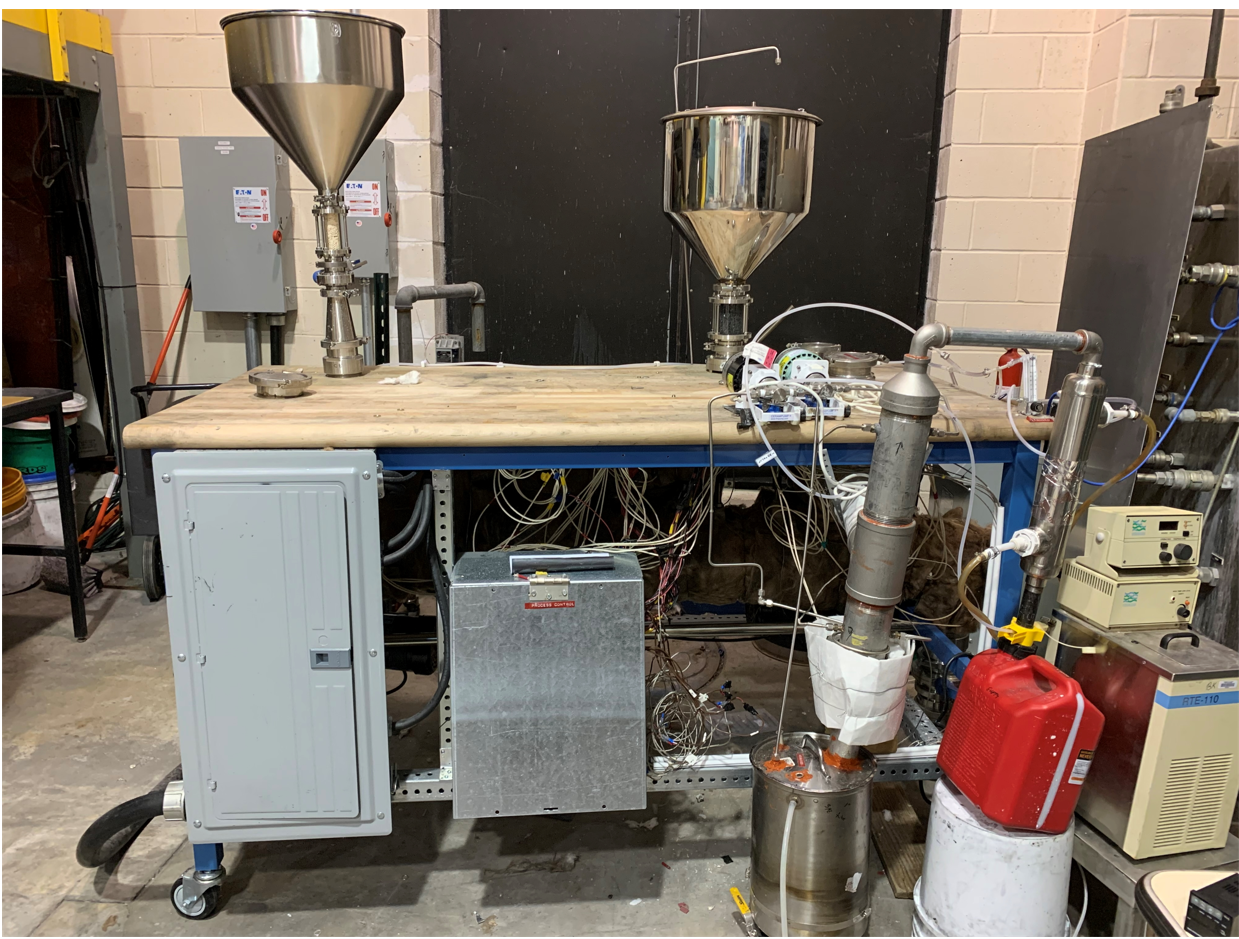 Student wages$0 (waiting for equipment electrical to be completed and operational)Equipment/supplies $15,000 (spent) + 16,000 (Remaining PO encumbered)Total spent and obligated$31,000TaskTimeframe (# of weeks to completion)Estimated Completion DateActual Completion Date Demonstrate the feasibility of converting waste plastic to fuels26 weeks5/31/2022TBD (Delayed because of COVID)Engage students to identify the parameters13 weeks2/27/2022TBD (Delayed because of COVID)Support the education and training of students from various disciplines to study the effect of continuous operation on catalyst life13 weeks3/31/2022TBD (Delayed because of COVID)Involve students to study the impact of feedstock composition and quality22 weeks4/30/2022TBD (Delayed because of COVID)Evaluate and compare various fuels thus produced17 weeks3/31/2022TBD (Delayed because of COVID)Generate mass/energy balance data for the entire process13 weeks2/27/2022TBD (Delayed because of COVID)Create awareness in the larger community by participating in various outreach opportunities104 weeks12/31/2022TBD (Delayed because of COVID)